Developing Staff Training SessionsWhat information do you wish to communicate to staff during education sessions? The following list* outlines the major areas we decided to cover based on our staff need assessment:What is Family Integrated CareImplementation The Therapeutic Nurse-Parent Relationship: Building helping-healing relationshipsCommunication/Mental HealthGrowth and DevelopmentBreastfeeding and pumpingVeteran Parent experienceCONSIDER…Feeling successful is important – for both educators and learnersEvaluation from both staff and educators of the education program is essential – feedback should be shared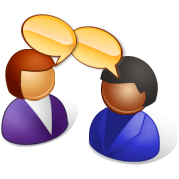 * More detail appears on the following pageSOME GENERAL SUGGESTIONS FOR AN EDUCATION PROGRAMWho should participate?All members of your healthcare team should understand the philosophy of Family Integrated Care and could realistically participate in the education program and be an effective ‘teacher’. Do you have any veteran parents who would consider volunteering their time?It is important to strive for a sustainable program that does not rely on too much administrative support for scheduling, etc.CONSIDER…An interdisciplinary approachBoth staff and management commitmentConsistent staff (taking into consideration shift, holidays, etc.)Anticipating obstaclesReluctance for changeHow you will share feedback from participants


Where will the training take place? 

If you are like us, you will have obvious limitations and challenges in relation to the physical space. CONSIDER…ClassroomProximity to A/V equipmentAvailable seatingWhen will the training take place?
You will have to develop your training program using available resources. There will be many variables to consider.CONSIDER…Assessing available staffTiming Busy schedules (will this be paid or on shift?)TopicComponentsUnderstanding Family Integrated CarePhilosophyImplementationWhat, how, when and whereThe Therapeutic Staff-Parent Relationship: Building helping-healing relationshipsThe NICU nurseOther NICU health professionalsCommunication/Mental HealthPsychological implications of a premature birthHands-on demonstrations on positioning, tummy-time, therapeutic exercises using modelsOne-on-one sessions with an Occupational Therapist Infant massage – hands-on demonstrations using modelsInteracting with your premature babyMusic and your premature babyInformation on community support programsHandoutsDay in the life of a veteran parentDischarge and the baby at homeSharing their experienceBreastfeeding and pumpingBaby steps to breastfeedingLactation consultant – one-on-one consultationVideosHandouts